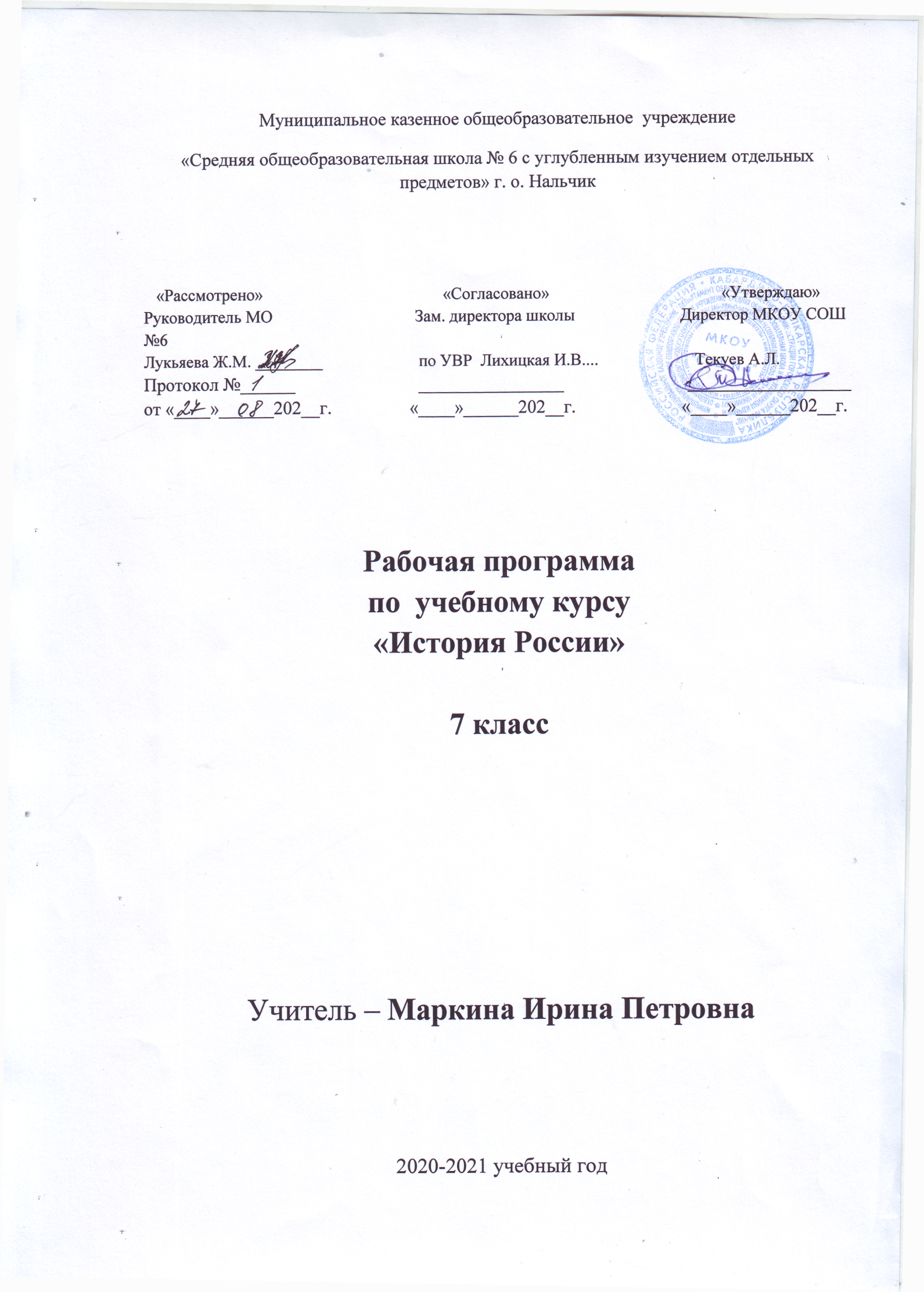 РАБОЧАЯ ПРОГРАММАк учебнику Е.В. Пчелова, П.В. Лукина«История России. XVI–XVII вв.»для 7класса общеобразовательных организацийПОЯСНИТЕЛЬНАЯ ЗАПИСКАРабочая программа по курсу «История России» к линии учебников издательства «Русское слово» подготовлена в соответствии с Федеральным государственным образовательным стандартом основного общего образования (далее — ФГОС), Концепцией нового учебно-методического комплекса по отечественной истории, включающей Историко-культурный стандарт, и Примерной основной образовательной программой основного общего образованияСтруктуризация представленной программы осуществлена в соответствии с Примерным учебным планом, согласно которому на изучение истории в 7 классе отводится 2 учебных часа в неделю. В свою очередь, курс истории России рассчитан на 40 часов учебного времени.Статус документаРабочая программа полностью отражает основные идеи и предметные темы Историко-культурного стандарта и ФГОС основного общего образования.Данная рабочая программа позволяет учителям получить представление о целях и содержании учебного предмета, а также предусматривает выделение этапов обучения, структурирование учебного материала, определение его количественных и качественных характеристик на каждом из этапов. На её основе учитель самостоятельно может разработать свою рабочую программу, ориентируясь на личный опыт, особенности образовательного процесса в конкретной образовательной организации, степень подготовленности класса и т.п.Структура документаРабочая программа по истории России для 7 класса содержит:— пояснительную записку, в которой определяются цели и задачи обучения истории, раскрываются структура и особенности курса, конкретизируются планируемые результаты освоения курса, материально-технические условия реализации программы курса «История России», даётся список рекомендуемой литературы, интернет-ресурсов;— содержание курса с примерным распределением учебных часов по тематическим разделам и указанием основных понятий и персоналий тем;— поурочное тематическое планирование, в котором определены: количество учебных часов, отводимых на изучение каждой темы, цели, основные виды деятельности обучающихся, планируемые результаты каждого урока.Общая характеристика курсаКурс истории России является важнейшим слагаемым школьного предмета «История». Он вносит определяющий вклад в решение общих задач изучения предмета. В то же время он обладает особым потенциалом для достижения важнейших педагогических результатов. Прежде всего здесь имеется в виду формирование у обучающихся ценностных ориентаций, направленных на воспитание патриотизма, гражданственности и толерантности.Курс истории России в 7 классе охватывает историю развития российского общества и государства, начиная с завершения объединения русских земель при Василии III и заканчивая правлением Фёдора Алексеевича и событиями 1682 г.Структурно курс делится на три тематических раздела:I. Создание Московского царства.II. Смутное время.III. Россия при первых Романовых.Основной целью курса «История России» в 7 классе является формирование элементарных представлений у обучающихся о развитии российского общества, государства и культуры в XVI—XVII вв., что вносит важнейший вклад в решение главной цели исторического образования — «формирование у учащихся исторического мышления как основы гражданской идентичности ценностно ориентированной личности»Эта общая цель определяет задачи курса:• формирование у молодого поколения исторических ориентиров самоидентификации в современном российском обществе;• овладение знаниями об особенностях развития российского общества в XVI—XVII вв. в социальной, экономической, политической и духовной сферах;• воспитание в духе уважения к истории своего Отечества как единого и неделимого многонационального государства;• развитие способностей обучающихся на основе исторического анализа и проблемного подхода осмысливать процессы, события и явления в их динамике, взаимосвязи и взаимообусловленности с учётом принципов научной объективности и историзма;• развитие умений самостоятельно овладевать историческими знаниями, аргументированно представлять собственную позицию по актуальным вопросам прошлого;• развитие навыков исторического анализа и синтеза, формирование понимания взаимовлияния исторических событий и процессов.Реализация данных общих задач курса в соответствии с Концепцией нового учебно-методического комплекса по отечественной истории должна основываться на следующих базовых принципах школьного исторического образования:• ценностях гражданского общества — верховенство права, социальная солидарность, безопасность, свобода и ответственность;• идее преемственности этапов российской истории;• воспитательном потенциале исторического образования, его исключительной роли в формировании российской гражданской идентичности и патриотизма;• общественном согласии и уважении как необходимом условии взаимодействия государств и народов в новейшей истории;• познавательном значении российской историиОсновными приоритетами курса отечественной истории, согласно Концепции нового учебно-методического комплекса по отечественной истории, являются:• многоуровневое представление истории;• многоаспектный (многофакторный) характер истории;• человек в истории;• историко-культурологический подход: пространство диалога.Многоуровневое представление истории России в 7 классе заключается в раскрытии как своеобразия и неповторимости российской истории, так и её связи с ведущими процессами мировой истории.Ещё одним важным моментом здесь является обращение к материалу по региональной истории, богатому наглядной и яркой информацией,вызывающей большой интерес и имеющей личностную значимость для обучающихся. Речь идёт о многоуровневом рассмотрении истории государства и населяющих его народов, истории региона, города, села, семьи. Изучение региональной истории способствует развитию интереса школьников к прошлому и настоящему родной страны, осознанию своей гражданской и социальной идентичности, развитию исторической памяти и воспитанию патриотизма. Поэтому региональная тематика нашла отражение в планируемых предметных и личностных результатах, данных в поурочном тематическом планировании.Многоаспектный (многофакторный) характер истории предполагает признание наличия нескольких одинаково важных факторов исторического развития: природно-климатического, политического, экономического, религиозного и т.п. С учётом этих факторов следует рассматривать ключевые явления и процессы российской истории. При этом не должно создаваться ситуации доминирования политической истории, т.к. освещение проблем духовной и культурной жизни России является одной из важнейших задач исторического образования. Школьники должны усвоить, что производство духовных и культурных ценностей не менее важная задача, чем другие виды человеческой деятельности. История России XVI—XVII вв. в этом плане предоставляет богатейший материал.Для преподавания истории в школе исключительно велика роль историко-антропологического подхода. Именно человеческое измерение истории прививает интерес и уважение к своей истории, служит источником и инструментом формирования у молодого поколения личностного, эмоционально окрашенного восприятия прошлого. Линия «человек в истории» в курсе отечественной истории раскрывает условия жизни и быта, традиции и ценности российского общества, отношение наших предков к миру природы, к соседним народам, к социальным, религиозным и политическим институтам России, к способам самовыражения и реализации творческих способностей личности в разных исторических условиях.Изучение культуры и культурного взаимодействия между народами нашей страны в древности даёт представление о нравственных корнях и основах российского общества, знакомит школьников с культурными достижениями и традициями народов, входивших в состав Российского государства в XVI—XVII вв. Образы культуры, характеристика многообразия и опыта культурного взаимодействия различных народов способствуют формированию у обучающихся гражданской идентичности и умению вести межкультурный диалог, что особенно актуально в современной школе. Также историко-культурологический подход предполагает формирование бережного отношения к культурному наследию, ценностного отношения к памятникам истории и культуры нашей страны.Планируемые результаты освоения курсаМетодической основой преподавания истории в основной школе, согласно ФГОС, является системно-деятельностный подход, обеспечивающий достижение личностных, метапредметных и предметных образовательных результатов посредством организации активной познавательной деятельности обучающихся.Личностными результатами освоения обучающимися курса истории России в 7 классе являются:• формирование представлений о видах идентичности, актуальных для становления и самореализации человека в обществе, для жизни в современном Российском государстве и поликультурном мире;• приобщение к российскому и всемирному культурно-историческому наследию изучаемого периода, интерес к его познанию за рамками учебного курса;• освоение гуманистических традиций и ценностей российского общества, уважение к личности, правам и свободам человека, культурам разных народов, живущих в России;• опыт эмоционально-ценностного и творческого отношения к фактам прошлого, историческим источникам и памятникам, способам их изучения и охраны.Метапредметными результатами освоения обучающимися курса являются:• способность планировать и организовывать свою учебную деятельность: определять цель работы, ставить задачи, определять последовательность действий и планировать результаты работы;• способность осуществлять контроль и коррекцию своих действий в случае расхождения результата с заданным эталоном, оценивать результаты своей работы;• умение работать с разными источниками информации (текст учебника, научно-популярная литература, словари, справочники, Интернет), анализировать и оценивать информацию, преобразовывать её из одной формы в другую;• овладение навыками исследовательской и проектной деятельности: умения видеть проблему, ставить вопросы, структурировать материал, выдвигать гипотезы, давать определения понятий, классифицировать, делать выводы и заключения, объяснять, доказывать и защищать свои идеи;• готовность к сотрудничеству со сверстниками и взрослыми; умение слушать и вступать в диалог, участвовать в коллективном обсуждении проблем, организовывать и планировать эффективное сотрудничество, адекватно использовать речевые средства для дискуссии и аргументации своей позиции; следование морально-этическим и психологическим принципам общения и сотрудничества;• способность решать творческие задачи, представлять результаты своей деятельности в различных формах (сообщение, эссе, презентация и др.).На предметном уровне в результате освоения курса «История России. XVI—XVII вв.»обучающиеся научатся:• датировать важнейшие события и процессы в истории России XVI—XVII вв., характеризовать их в контексте конкретных исторических периодов и этапов развития российской цивилизации и государственности; устанавливать связь с фактами из курса всеобщей истории;• читать историческую карту с опорой на легенду и текст учебника; находить и показывать на обзорных и тематических картах изучаемые историко-географические объекты; описывать их положение в стране и мире; показывать направления значительных передвижений людей — походов, завоеваний, колонизаций и др.;• проводить поиск информации в исторических текстах, материальных исторических памятниках;• характеризовать важные факты отечественной истории XVI—XVII вв., классифицировать и группировать их по различным признакам;• рассказывать (устно или письменно) о главных исторических событиях отечественной истории изучаемого периода и их участниках;• составлять описание образа жизни различных групп населения Руси, памятников материальной и художественной культуры; рассказывать о значительных событиях истории России XVI—XVII вв.;• раскрывать характерные, существенные черты: а) экономического и социального развития России в XVI—XVII вв.; б) эволюции политического строя (включая понятия «монархия», «самодержавие», «абсолютизм» и др.); в) ценностей, религиозных воззрений, представлений человека о мире; г) художественной культуры России в XVI—XVII вв.;• объяснять причины и следствия ключевых событий отечественной истории данного времени (социальных движений, реформ, взаимодействия между народами и странами и др.);• сопоставлять развитие России и других стран в XVI—XVII вв., определять общие черты и особенности;• давать оценку событиям и личностям отечественной истории изучаемого периода; обучающиеся получат возможность научиться:• давать сравнительную характеристику политического устройства государств Нового времени;• сопоставлять вариативные версии и оценки в учебном и документальном текстах, формулировать собственные гипотезы по дискуссионным и морально-этическим вопросам истории России XVI—XVII вв.;• образно характеризовать яркие исторические личности и типичных представителей социокультурных групп российского общества, описывать памятники истории и культуры России, используя основные и дополнительные источники, а также приёмы творческой (эмпатической) реконструкции образов прошлого; представлять результаты своей работы в формате рассказов (сообщений), презентаций с использованием ИКТ;• самостоятельно знакомиться с новыми фактами, источниками и памятниками истории и культуры России, способствовать их охране.В целом на предметном уровне у обучающихся будут сформированы:• целостное представление об историческом пути России в XVI—XVII вв. как о важном периоде отечественной истории, в течение которого развивалась российская цивилизация, складывались основы российской государственности, многонационального и поликонфессионального российского общества, шли процессы этнокультурной, религиозной, социальной самоидентификации;• яркие образы и картины, связанные с ключевыми событиями, личностями, явлениями и памятниками культуры российской истории XVI—XVII вв.Список рекомендуемой литературы:Андреев И.Л.Алексей Михайлович. М., 2003.Библиотека литературы Древней Руси. СПб., 2001. Т. 11—14.Боханов А.Н. Царь Алексей Михайлович. М., 2012.Буганов В.И. Мир истории: Россия в XVII столетии. М., 1989.Забелин И.Е. Минин и Пожарский. М., 1999.Зимин А.А. Опричнина Ивана Грозного. М., 1992.Карамзин Н.М. История государства Российского. Любое издание.Ключевский В.О. Курс русской истории. Любое издание.Кобрин В.Б. Иван Грозный. М., 1982.Краснобаев Б.И. Русская культура второй половины XVII — начала XIХ в. М., 1983.Морозова Л.Е. Два царя: Фёдор и Борис. М., 2001.Нефёдов С.А. История России с древнейших времён до 1917 г. Факторный анализ. М., 2010. Т. 2.Платонов С.Ф. Очерки по истории Смуты в Московском государстве XVI—XVII вв. Любое издание.Преображенский А.А., Морозова Л.Е., Демидова Н.Ф. Первые Романовы на Российском престоле. М., 1999.Скрынников Р.Г. Великий государь Иоанн Васильевич Грозный: в 2 т. Смоленск, 1996.Скрынников Р.Г. Русская история IX—XVII веков. СПб., 2006.Скрынников Р.Г. Смутное время. Крушение царства. М., 2007.Соловьёв С.М. История России с древнейших времён. Любое издание.Флоря Б.Н. Иван Грозный. М., 1999.Рекомендуемые интернет-ресурсыhttp://fcior.edu.ru — федеральный портал школьных цифровых образовательных ресурсов.http://www.school-collection.edu.ru — цифровые образовательные ресурсы для общеобразовательной школы.http://www.русское-слово.рф/methodical/index.php — методический раздел издательства «Русское слово».http://postnauka.ru — сайт посвящён современной науке, в том числе общественным наукам.http://www.scepsis.ru — сайт содержит актуальные материалы по истории и анализу общественного развития.http://www.russianculture.ru — портал, посвящённый российской культуре.http://militera.lib.ru — сайт «Военная литература», содержащий большую подборку источников и научной литературы по военной тематике российской и всеобщей истории.http://www.bibliotekar.ru/rus — подборка научных, литературных и изобразительных трудов по истории России.Материально-технические условия реализации программы курса «История России. 7 класс»1. Нормативные документы, программно-методическое обеспечение:• Федеральный государственный образовательный стандарт основного общего образования. М., 2010.• Фундаментальное ядро содержания общего образования. М., 2011.• Примерная основная образовательная программа основного общего образования. М., 2015.• Концепция нового учебно-методического комплекса по отечественной истории. М., 2014.• Программа курса «История России». 6—9 классы. М., 2015.2. УМК по истории России:2.1. Линия учебников по истории России для 6—9 классов издательства «Русское слово»:• Пчелов Е.В., Лукин П.В.История России с древнейших времён до начала XVI в.: учебник для 6 класса общеобразовательных организаций / под ред. Ю.А. Петрова. М., 2015.• Пчелов Е.В., Лукин П.В.История России. XVI—XVII вв.: учебник для 7 класса общеобразовательных организаций / под ред. Ю.А. Петрова. М., 2015.• Захаров В.Н., Пчелов Е.В.История России. XVIII в.: учебник для 8 класса общеобразовательных ор-ганизаций / под ред. Ю.А. Петрова. М., 2015.• Соловьёв К.А., Шевырёв А.П.История России. 1801—1914: учебник для 9 класса общеобразователь-ных организаций / под ред. Ю.А. Петрова. М., 2015.2.2. Рабочие программы по истории России для 6—9 классов издательства «Русское слово».2.3. Рабочие тетради по истории России для 6—9 классов издательства «Русское слово».2.4. Хрестоматии по истории России для 6—9 классов издательства «Русское слово».3. Дидактические и раздаточные материалы по истории.4. Аудио- и видеозаписи.5. Компьютерные, информационно-коммуникативные средства.СОДЕРЖАНИЕ ПРОГРАММЫ (40 ч)Введение (1 ч)Хронологические рамки курса. Особенности государственного, экономического, социального и культурного развития России в XVI—XVII вв. Принципы периодизации отечественной истории XVI—XVII вв. Источники по российской истории XVI—XVII вв.Основные понятия и термины: исторический источник.Раздел I. Создание Московского царства (11 ч)Завершение объединения русских земельПравление Василия III. Завершение объединения русских земель вокруг Москвы: присоединение Псковской, Смоленской, Рязанской земель. Укрепление великокняжеской власти. Складывание системы управления единым государством. Формирование первых приказных учреждений. Боярская дума, её роль в управлении государством. Местничество. Местное управление: наместники и волостели, система кормлений. Складывание сословной системы общества. Дворянство, духовенство, торгово-ремесленное население городов. Крестьянство. Крестьянские повинности. Формирование казачества. Падение Византии и рост церковно-политической роли Москвы в православном мире. Теория «Москва — третий Рим».Основные понятия и термины: самодержавие, Боярская дума, думные чины, окольничие, местничество, наместники, волостели, волость, стан, сословия, дворянство, помещики, вотчина, поместье, духовенство, посадский люд, тягло; черносошные, владельческие и монастырские крестьяне, оброк, барщина, казачество.Иван Грозный — первый русский царьРегентство Елены Глинской. Сопротивление удельных князей великокняжеской власти. Мятеж князя Андрея Старицкого. Унификация денежной системы. Стародубская война с Польшей и Литвой. Период боярского правления. Детство Ивана IV и условия становления его личности. Значение венчания на царство Ивана IV для внутриполитического развития и международного статуса Московского государства. Московское восстание 1547 г. Избранная рада: её состав и значение. Земские соборы. Развитие приказной системы. Отмена кормлений. Система налогообложения. Земская реформа: формирование органов местного самоуправления. Судебник 1550 г. Служилые люди. Создание стрелецких полков и «Уложение о службе».Основные понятия и термины: царь, Избранная рада, Земский собор, приказы, дьяки, губные старосты, городовые приказчики, земские старосты, Судебник 1550 г., дворянское ополчение, стрелецкое войско, стрельцы.Основные персоналии: Елена Глинская, Андрей Старицкий, Иван IV, А.Ф. Адашев, А.М. Курбский, мит-рополит Макарий, священник Сильвестр.Внешняя политика России при Иване ГрозномОсновные направления внешней политики Ивана Грозного. Присоединение Казанского и Астраханского ханств. Значение включения Среднего и Нижнего Поволжья в состав Российского государства. Народы Поволжья после присоединения к России. Укрепление южных границ Российского государства. Ливонская война: причины и характер. Причины поражения России и его последствия для экономического и политического положения страны. Предпосылки и причины продвижения русских на восток. Поход Ермака Тимофеевича на Сибирское ханство. Роль казаков в освоении Сибири. Начало присоединения к России Западной Сибири.Основные понятия и термины: засечная черта, ясак.Основные персоналии: Иван IV, И.Г. Выродков, Ермак, хан Кучум, Стефан Баторий, И.П. Шуйский.Опричное лихолетье и конец московской династии РюриковичейОпричнина, дискуссия о её причинах и характере. Опричный террор. Разгром Новгорода и Пскова. Московские казни 1570 г. Отношение современников к деятельности Ивана Грозного в период опричнины (митрополит Филипп, князь Андрей Курбский, Малюта Скуратов и др.). Набег хана Девлет-Гирея 1571 г. и сожжение Москвы. Битва при Молодях. Начало закрепощения крестьян: указ о «заповедных летах». Результаты и последствия опричнины. Противоречивость личности Ивана Грозного и проводимых им преобразований. Цена реформ. Царствование Фёдора Иоанновича: характер царя и его правление. Возвышение боярина Бориса Годунова. Введение «урочных лет» как продолжение политики закрепощения крестьян. Противостояние с Крымским ханством. Отражение набега хана Казы (Гази)-Гирея в 1591 г. Русско-шведская война. Тявзинский мирный договор: восстановление позиций в Прибалтике. Пресечение царской династии Рюриковичей.Основные понятия и термины: опричнина, опричник, земщина, заповедные лета, урочные лета, закрепощение крестьян.Основные персоналии: Иван IV, митрополит Филипп, Малюта Скуратов, хан Девлет-Гирей, М.И. Воротынский, царь Фёдор Иоаннович, хан Казы (Гази)-Гирей, Б.Ф. Годунов.Русская православная церковь в XVI в.Особенности отношения государственной и церковной властей в XVI в. Стоглавый собор. Святые и еретики XVI в. Учреждение патриаршества и его историческое значение.Основные понятия и термины: Стоглавый собор, юродивые, еретики, патриаршество.Русская культура в XVI в.Развитие письменности в XVI в. Начало книгопечатания. Основные жанры русской литературы XVI в. Лицевой летописный свод. Переписка Ивана Грозного с князем Андреем Курбским. Домострой. Развитие изобразительного искусства в XVI в. Продолжение формирования дворцово-храмового ансамбля Соборной площади в Москве. Крепостное строительство: Китай-город, Смоленский, Зарайский, Нижегородский, Серпуховской, Коломенский кремли. Фёдор Конь. Архитектурный ансамбль Кирилло-Белозерского монастыря. Шатровый стиль в архитектуре. Собор Покрова на Рву (храм Василия Блаженного). Развитие науки и техники в XVI в.Основные понятия и термины: скоропись, книгопечатание, летописный свод, парсуна, шатровый стиль.Основные персоналии: Иван Фёдоров, Пётр Мстиславец, Алевиз Новый, Петрок Малый, Фёдор Конь, Барма, Постник Яковлев, Андрей Чохов.Раздел II. Смутное время (7 ч)В преддверии СмутыПредпосылки и причины Смуты в России на рубеже XVI—XVII вв. Тайна гибели царевича Дмитрия. Династический кризис. Земский собор 1598 г. и избрание на царство Бориса Годунова. Политика Бориса Годунова в отношении боярства. Опала семейства Романовых. Голод 1601—1603 гг. и обострение социально-экономического кризиса.Основные понятия и термины: Смутное время, династический кризис, Земский собор.Основные персоналии: Б.Ф. Годунов, В.И. Шуйский, царевич Дмитрий, Ф.Н. Романов.Лжедмитрий IПредпосылки появления самозванства. Личность Лжедмитрия I. Война Лжедмитрия I с Борисом Годуновым. Правление и гибель Лжедмитрия I.Основные понятия и термины: самозванство, казаки, холопы.Основные персоналии: Лжедмитрий I, Марина Мнишек, Ф.И. Мстиславский.Правление Василия ШуйскогоОбстоятельства восшествия на престол Василия Шуйского. Причины, социальный состав, цели участников движения И.И. Болотникова; основные эпизоды и причины поражения. Перерастание внутреннего кризиса в гражданскую войну.Основные понятия и термины: «крестоцеловальная запись», бояре.Основные персоналии: В.И. Шуйский, патриарх Гермоген, митрополит Филарет, И.И. Болотников, И. Пашков, П. Ляпунов, Г.П. Шаховской, А.А. Телятевский. Лжедмитрий II. ВторжениеЛжедмитрий II: личность самозванца, его социальная опора и военно-политическая поддержка. Тушинский лагерь самозванца под Москвой. Вторжение на территорию России польско-литовских отрядов. Оборона Троице-Сергиева монастыря. Расцвет самозванства. Выборгский договор между Россией и Швецией. Поход войска М.В. Скопина-Шуйского и Я.-П. Делагарди и распад тушинского лагеря. Открытое вступление в войну против России Речи Посполитой. Оборона Смоленска. Захват Новгорода шведскими войсками.Основные понятия и термины: Тушинский вор, «тушинские перелёты».Основные персоналии: В.И. Шуйский, Лжедмитрий II, И.М. Заруцкий, Я. Сапега, М.В. Скопин-Шуйский, Сигизмунд III, М.Б. Шеин, королевич Владислав, С. Жолкевский, Карл IX.Междуцарствие (1610—1613)Свержение с престола Василия Шуйского и переход власти к Семибоярщине. Договор об избрании на престол польского королевича Владислава. Вступление польско-литовского гарнизона в Москву. Русская православная церковь и патриарх Гермоген как духовные организаторы борьбы за спасение России. Пер-вое ополчение: социальная база участников, внутренние противоречия. Лжедмитрий III.Основные понятия и термины: Семибоярщина, народное ополчение, «Совет всея земли».Основные персоналии: Ф.И. Мстиславский, королевич Владислав, патриарх Гермоген, П.П. Ляпунов, И.М. Заруцкий, Д.Т. Трубецкой, Лжедмитрий III.Второе ополчение и освобождение МосквыСитуация в стране к середине 1612 г. Формирование Второго ополчения, социальный состав и предводители (Кузьма Минин и князь Д.М. Пожарский). Освобождение Москвы в 1612 г. Подготовка к Земскому собору. Претенденты на российский престол и преимущества кандидатуры М.Ф. Романова. Избрание царя из династии Романовых и его венчание на царство. Подвиг Ивана Сусанина.Основные понятия и термины: Семибоярщина, народное ополчение, «Совет всея земли», Земский собор.Основные персоналии: королевич Владислав, Кузьма Минин, Д.М. Пожарский, М.Ф. Романов.Раздел III. Россия при первых Романовых (20 ч)Правление Михаила Фёдоровича (1613—1645)Борьба с казачьими выступлениями против центральной власти. Столбовский мир со Швецией: утрата выхода к Балтийскому морю. Продолжение войны с Речью Посполитой. Поход королевича Владислава на Москву. Заключение Деулинского перемирия с Речью Посполитой. Итоги и последствия Смутного времени. Основные направления внутренней политики Михаила Фёдоровича. Роль Земских соборов и патриарха Филарета в политической жизни России в царствование Михаила Романова. Восстановление экономического потенциала страны. Смоленская война (1632—1637) и причины поражения в ней России. Укрепление южных границ Московского государства в контексте отношений с Крымским ханством и Османской империей. Взятие Азова и проблема принятия его «под руку Москвы». Итоги правления Михаила Фёдоровича и положение России в середине XVII в.Основные понятия и термины: Столбовский мир, Деулинское перемирие, пятинные деньги, соха, Поляновский мир, «Азовское сидение».Основные персоналии: М.Ф. Романов, патриарх Филарет, М.Б. Шеин.Правление Алексея Михайловича (1645—1676)Личность царя Алексея Михайловича. Правительство Б.И. Морозова. Соляной бунт 1648 г.: предпосылки и причины восстания, социальный состав его участников, требования и действия восставших, последствия. Соборное уложение 1649 г.: основные положения. Окончательное оформление крепостногоправа в России. Русский Север, Дон и Сибирь как регионы, свободные от крепостничества.Основные понятия и термины: Соляной бунт, челобитная, белые слободы, Соборное уложение, тягло, крепостное право.Основные персоналии: царь Алексей Михайлович, Б.И. Морозов, Н.И. Одоевский.Россия в XVII в.Территория и население России в XVII в. Административное деление страны. Россия как многонациональное государство. Система государственного управления. Укрепление самодержавия и ослабление роли Боярской думы в управлении государством. Затухание деятельности Земских соборов. Развитие приказного строя. Приказ Тайных дел. Усиление воеводской власти в уездах и постепенная ликвидация земского самоуправления. Создание полков нового (иноземного) строя. Экономическое развитие России в XVII в. Развитие внутренних торговых связей и хозяйственной специализации регионов Российского государства. Ярмарки. Торговый и Новоторговый уставы. Торговля с европейскими странами, Прибалтикой, Востоком. Возникновение мануфактурного производства.Основные понятия и термины: сословно-представительная монархия, абсолютизм, Боярская дума, Государев двор, приказы, приказные люди, приказ Тайных дел, воеводы, земские старосты, городовые приказчики, дворяне, дворянское ополчение, полки нового (иноземного) строя, мелкотоварное производство, ярмарка, купцы, мануфактура, приписные крестьяне.Русская деревня в XVII в.Последствия Смуты для сельского хозяйства страны. Освоение новых сельскохозяйственных угодий. Развитие растениеводства, огородничества и скотоводства в XVII в. Рыбный промысел. Крестьянство в XVII в. Распространение дворянского землевладения.Основные понятия и термины: барщина, оброк, тягло, бобыли, захребетники, однодворцы.Присоединение Украины к РоссииУкраинские земли под властью Речи Посполитой. Запорожская Сечь— центр борьбы украинского народа за освобождение. Восстание Богдана Хмельницкого. Переяславская рада 8 января 1654 г. Война России с Речью Посполитой 1654—1667 гг. Русско-шведская война 1656—1658 гг. и её результаты.Основные понятия и термины: Люблинская уния, католицизм, Униатская церковь, шляхта, казачество, гетман, реестровые казаки, Запорожская Сечь, атаман, Зборовский договор, Белоцерковский мир, Переяславская рада, Андрусовское перемирие.Основные персоналии: Б.М. Хмельницкий, И. Выговский.Раскол в Русской православной церквиНеобходимость церковных реформ в середине XVII в. Кружок ревнителей благочестия. Личность патриарха Никона и суть церковной реформы. Сущность раскола Русской православной церкви. Никон и Аввакум: столкновение судеб и характеров. Старообрядчество. Трагические страницы истории старообрядчества: «дело боярыни Морозовой», осада Соловецкого монастыря.Основные понятия и термины: кружок ревнителей благочестия, церковный обряд, старообрядчество, раскол.Основные персоналии: Стефан Вонифатьев, патриарх Никон, царь Алексей Михайлович, Епифаний Славинецкий, протопоп Аввакум, боярыня Феодосия Морозова.Народные волнения в 1660—1670-е гг.Предпосылки и причины народных волнений в связи с внутренней и внешней политикой царя Алексея Михайловича. Медный бунт (1662): причины, социальная база, результаты и последствия. Общее и особенное в городских восстаниях 1648 и 1662 гг. Донское казачество в XVII в.: условия формирования, образ жизни, роль в охране южных рубежей России, отношения с царской властью, социальное и имущественное расслоение казаков. Степан Разин как предводитель донского войска. Восстание 1670—1671 гг.: цели и социальный состав участников, «прелестные письма», основные места сражений разинцев с правительственными войсками, итоги восстания.Основные понятия и термины :Медный бунт, поход «за зипунами»,«прелестные письма».Основные персоналии: царь Алексей Михайлович, С.Т. Разин.Наследники Алексея МихайловичаДети Алексея Михайловича. Личность Фёдора Алексеевича. Планы преобразований. Налоговая реформа. «Чигиринская война» и Бахчисарайский мирный договор. Отмена местничества. События 1682 г.Основные понятия и термины: местничество, подворное налогообложение, cтрелецкий бунт, Вечный мир с Речью Посполитой.Основные персоналии: Фёдор Алексеевич, Софья Алексеевна, Пётр и Иван Алексеевичи, Н.М. Зотов, И.А. Хованский.Освоение Сибири и Дальнего Востока в XVII в.Народы Сибири и Дальнего Востока. Цели и способы освоения русскими пространств Сибири и Дальнего Востока в XVII в. Политика властей в отношении народов Сибири и Дальнего Востока, а также условия их вхождения в состав Российского государства. Сибирский приказ (1637). Основание русских острогов и городов в Сибири и на Дальнем Востоке. Миссионерство и христианизация. Межэтнические отношения, формирование многонациональной элиты. Русские географические открытия. Плавание Семёна Дежнёва. Выход к Тихому океану. Походы Ерофея Хабарова и Василия Пояркова и исследование бассейна реки Амур. Коч — корабль русских первопроходцев. Военные столкновения с маньчжурами и империей Цин. Нерчинский договор (1689) с Китаем.Основные понятия и термины: землепроходцы, «мягкая рухлядь», острог, ясак, Сибирский приказ, Нерчинский договор.Основные персоналии: Ермак, И.Ю. Москвитин, С.И. Дежнёв, Ф.А. Попов, В.Д. Поярков, Е.П. Хабаров, В.В. Атласов.Просвещение, литература и театр в XVII в.Развитие грамотности, книжного дела и просвещения в России в XVII в. Школы при Аптекарском и Посольском приказах. Открытие Славяно-греко-латинского училища. Обмирщение культуры. Причины угасания жанра летописей и популярности произведений светского характера. Сказания, повести, сати-рические произведения XVII в. «Синопсис» Иннокентия Гизеля — первое учебное пособие по истории. Театр времён Алексея Михайловича как новое явление культурной жизни царского двора.Основные понятия и термины: Псалтырь, Часослов, Славяно-греко-латинское училище, сказание, повесть, «вирши», газета, театр.Основные персоналии: С. Медведев, М. Смотрицкий, К. Истомин, Ф.М. Ртищев, братья Софроний и Иоанникий Лихуды, Авраамий Палицын, Симеон Полоцкий, Иннокентий Гизель, Иоганн Грегори.Искусство XVII в.Новые черты в архитектуре XVII в. Приказ каменных дел и Оружейная палата. Выдающиеся произведения каменного и деревянного зодчества в столице России, в старых городах и новых землях Московского царства. Московское (нарышкинское) барокко. Реализм в церковной и светской живописи XVII в. Парсунная живопись. «Строгановская» школа иконописи. Симон Фёдорович Ушаков и особенности его творчества. Ярославская школа иконописи. Развитие декоративно-прикладного искусства.Основные понятия и термины: «узорочье», московское (нарышкинское) барокко, «строгановская» и ярославская школы иконописи, парсуна, изразец.Основные персоналии: Прокопий Чирин, И. и Н. Савины, С.Ф. Ушаков.Жизнь и быт различных сословийСемья и семейные отношения. Изменения в картине мира человека XVII в. Повседневная жизнь. Жилище и предметы быта. Проникновение элементов европейской культуры в быт высших слоёв населения страны. Одежда.Основные понятия и термины: курная изба, подклет, горница, хоромы, амбар, мыльня, сорочка, зипун, кафтан, сарафан, душегрея, чёботы.Обобщающее повторение (1 ч)Календарно – тематическое планированиепо курсу история России в 7 классе к учебнику Е.В. Пчелова, П.В. Лукина«История России. XVI–XVII вв.»,  «Русское слово» 2016 год.Учитель – Лукьяева Ж.М.№п/пТема
урокаКол-вочасовДом.заданиеДата 
проведенияДата 
проведения№п/пТема
урокаКол-вочасовДом.заданиепланфакт1Вводный урок1ВведениеРаздел I. Создание Московского царстваРаздел I. Создание Московского царстваРаздел I. Создание Московского царстваРаздел I. Создание Московского царстваРаздел I. Создание Московского царстваРаздел I. Создание Московского царства2Завершение объединения русских земель 1§ 13Общественный строй и новая идеология Московского государства 1§ 14Иван Грозный — первый русский царь 1§ 25Внешняя политика Ивана IV: присоединение Казанского и Астраханского ханств, начало освоения Сибири 1§3-46Внешняя политика Ивана IV: Ливонская война 1§ 3-4.7Опричное лихолетье и конец московской династии Рюриковичей 1§ 5 8Итоги и историческая оценка личности и правления Ивана Грозного1§ 2-59Русская православная церковь в XVI в. 1§ 610Русская письменность, книжность и литература XVI в. 1§ 7-811-12Искусство, наука и техника в XVI в.1§7-813Обобщение по теме «Создание Московского царства»1Повт.Раздел II. Смутное времяРаздел II. Смутное времяРаздел II. Смутное времяРаздел II. Смутное времяРаздел II. Смутное времяРаздел II. Смутное время14В преддверии Смуты1§ 9 15Лжедмитрий I 1§ 1016Правление Василия Шуйского2§ 1117Лжедмитрий II. Вторжение 1§ 1218Междуцарствие (1610—1613)1§ 1319Второе ополчение и освобождение Москвы1§ 1420Обобщение по теме «Смутное время»1Повт.Раздел II. Россия при первых РомановыхРаздел II. Россия при первых РомановыхРаздел II. Россия при первых РомановыхРаздел II. Россия при первых РомановыхРаздел II. Россия при первых РомановыхРаздел II. Россия при первых Романовых21Правление Михаила Фёдоровича (1613—1645)1§ 1522Правление Алексея Михайловича (1645—1676)1§ 1623-24Россия в XVII в1§ 17—1825Русская деревня в XVII в. 1§ 1926Присоединение Украины к России1§ 20 27Раскол в Русской православной церкви1§ 2128Раскол в Русской православной церкви: никониане и старообрядцы 1§ 2129Народные волнения в 1660—1670-е гг1.§ 2230Наследники Алексея Михайловича 1§ 23 31-32Освоение Сибири и Дальнего Востока в XVII в.1§ 2433Просвещение, литература и театр в XVII в.1§ 2534-35Искусство XVII в. 1§ 2636Жизнь и быт различных сословий 1§ 2737Жизнь и быт различных сословий 1§ 2738Обобщение по теме «Россия при первых Романовых»1Повт.39Обобщающее повторение по курсу «История Рос-сии. XVI—XVII вв.»1Повт.40Резервное время.1